1.  Here is a quadrilateral on a square grid. The shape is translated so that point A moves to point B.Draw the shape in its new position.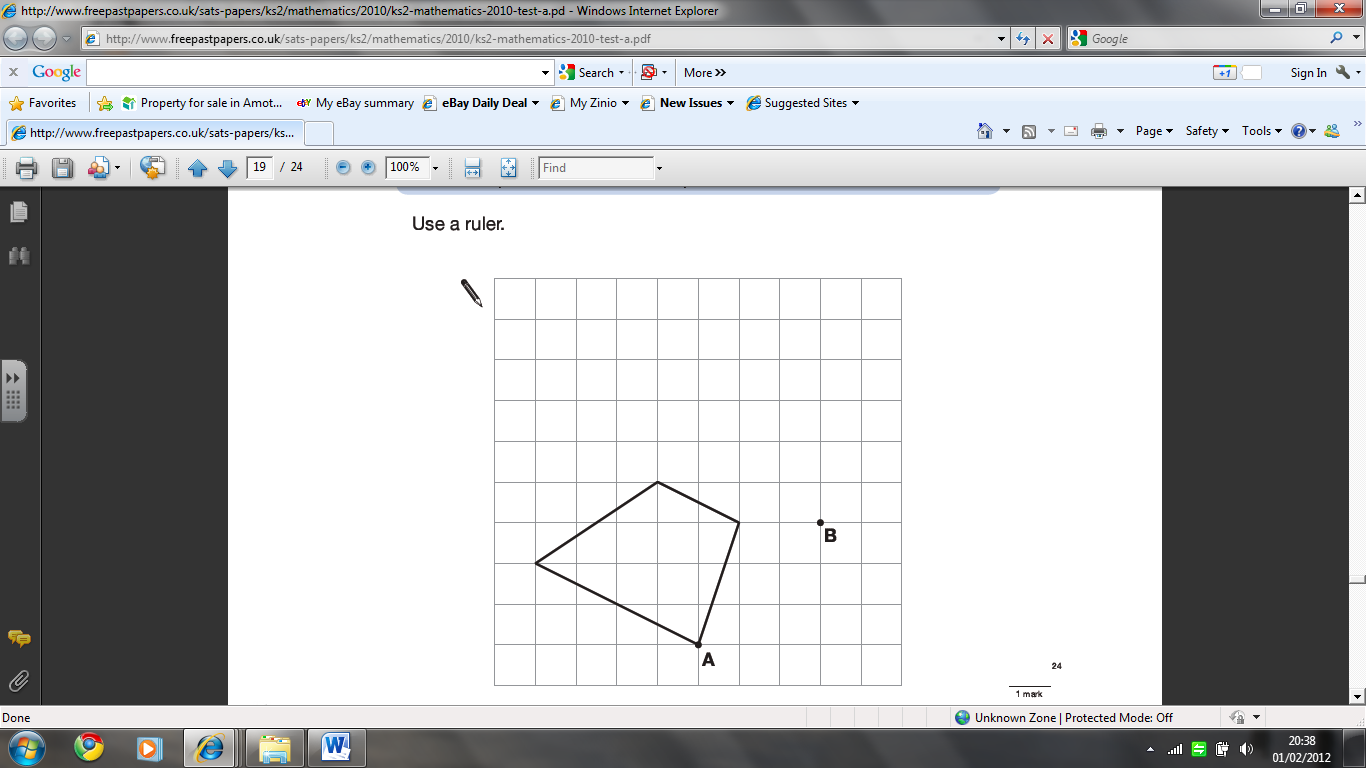 Describe HOW the shape has been translated (units up/down/left/right etc?    ___________________2.   Here is a triangle on a square grid. The triangle is translated so that point A moves to point B.Draw the triangle in its new position.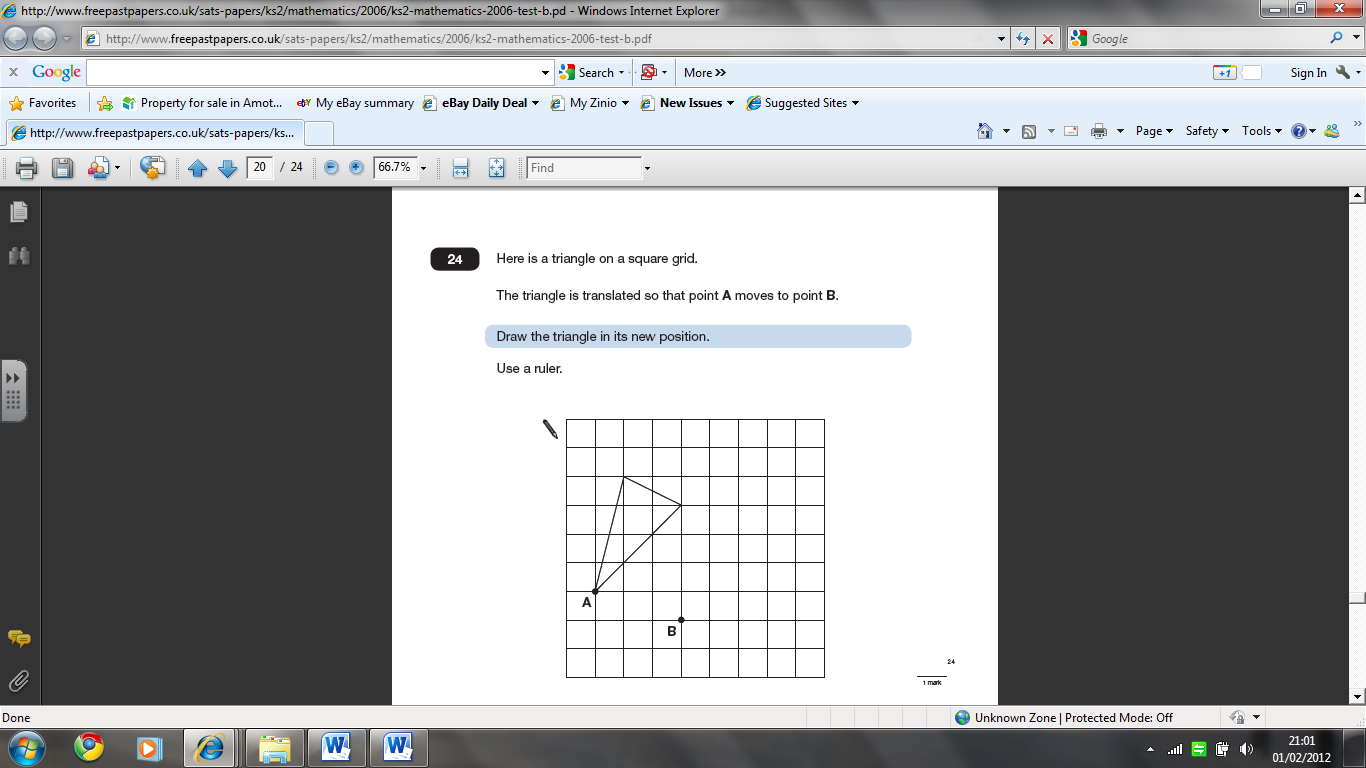 Describe HOW the shape has been translated (units up/down/left/right etc?    ___________________3.  This irregular hexagon is translated so that point A moves to point B.    Draw the shape in its new position.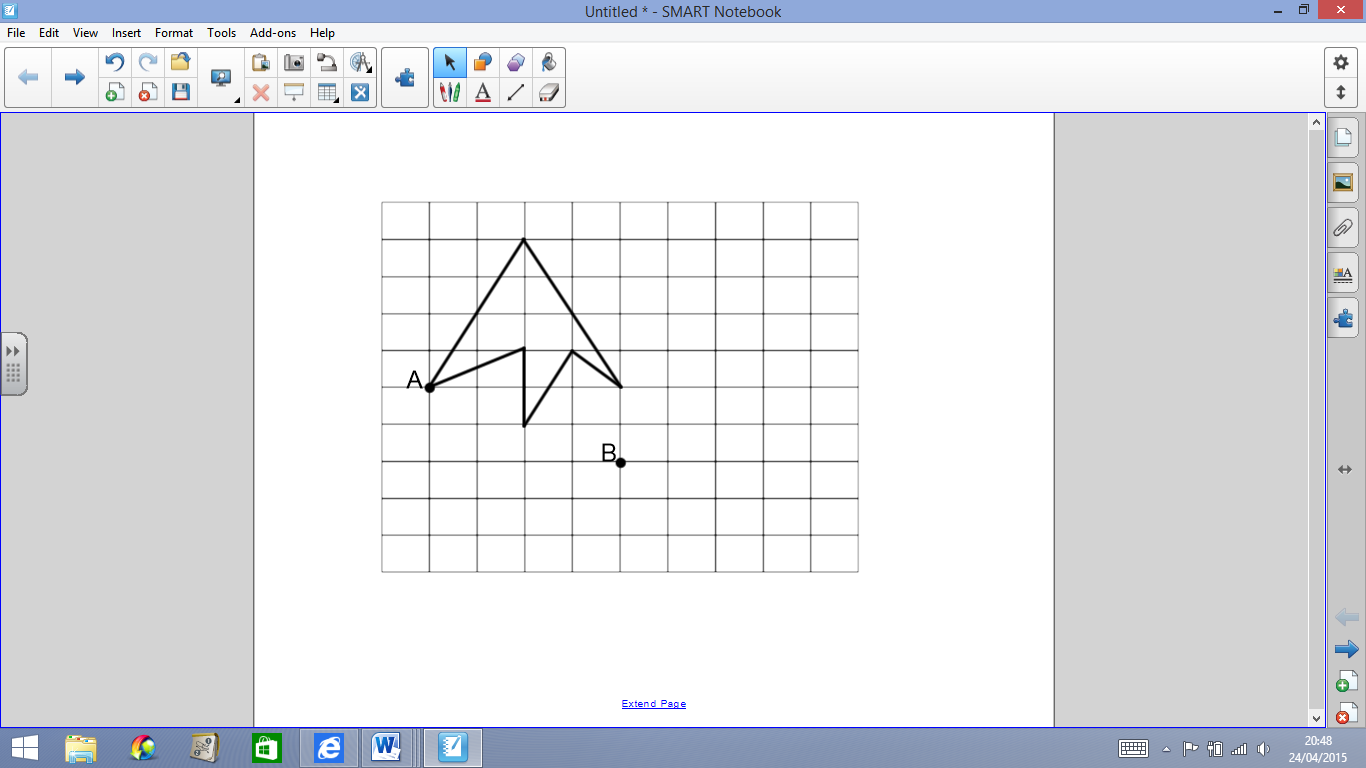 Describe HOW the shape has been translated (units up/down/left/right etc?    ___________________4.  This irregular decagon is translated so that point A moves to point B.    Draw the shape in its new position.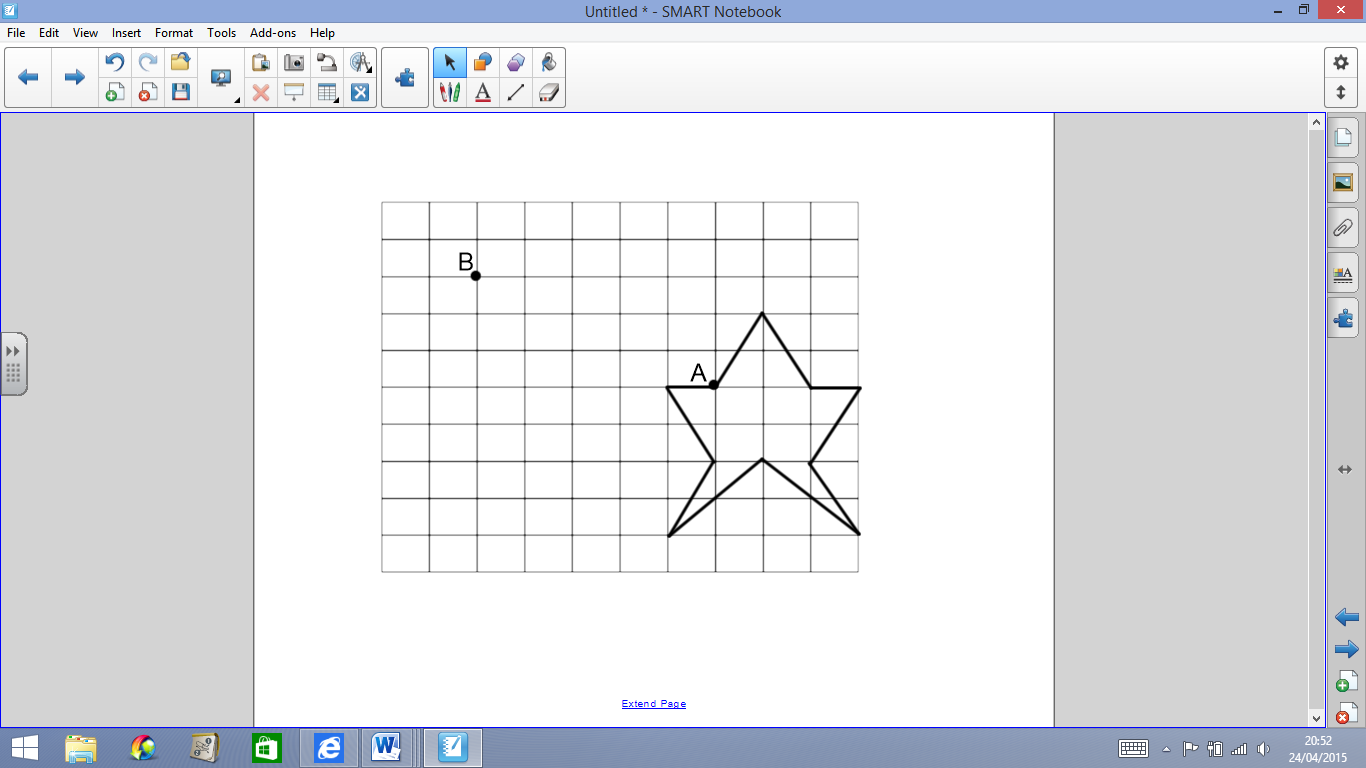 Describe HOW the shape has been translated (units up/down/left/right etc?    ___________________5.  This irregular hexagon is translated so that point A moves to point B.    Draw the shape in its new position.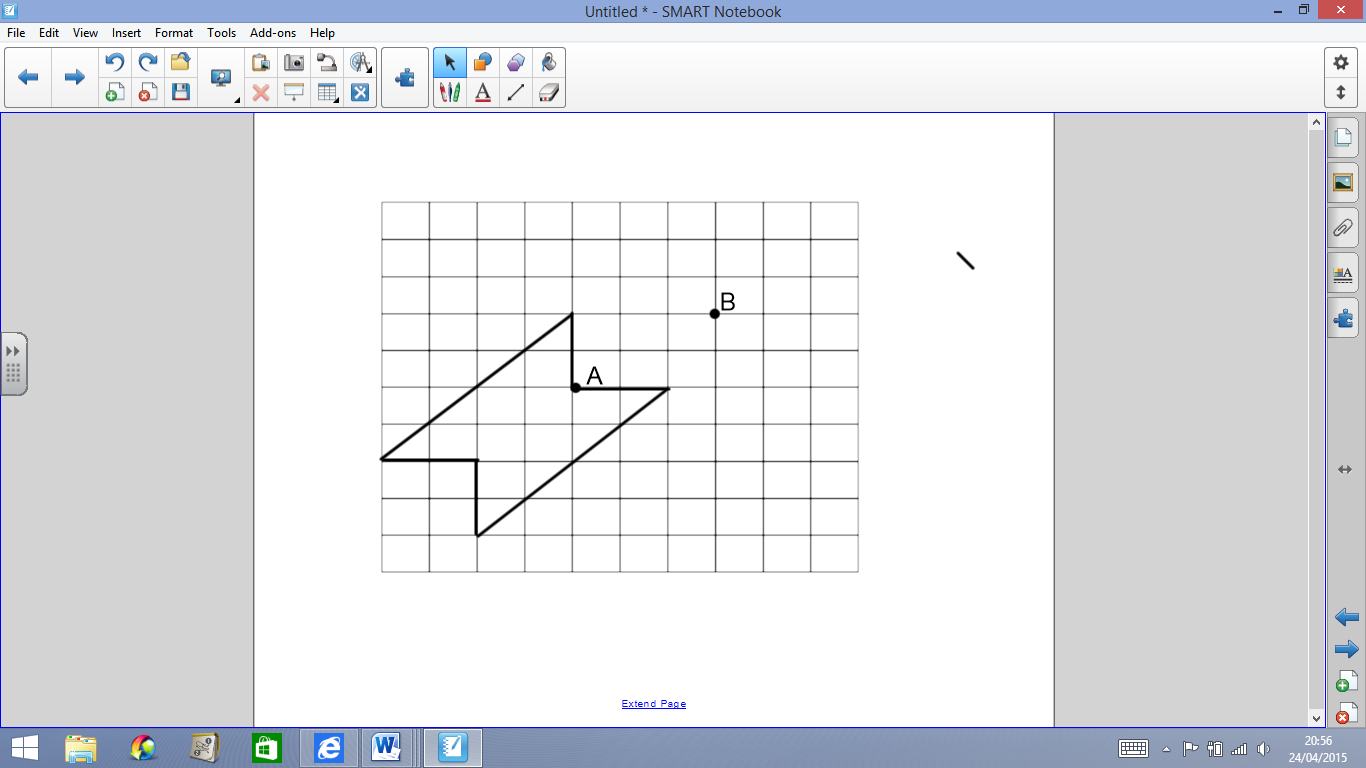 Describe HOW the shape has been translated (units up/down/left/right etc?    ___________________6.  This irregular dodecagon is translated so that point A moves to point B.    Draw the shape in its new position.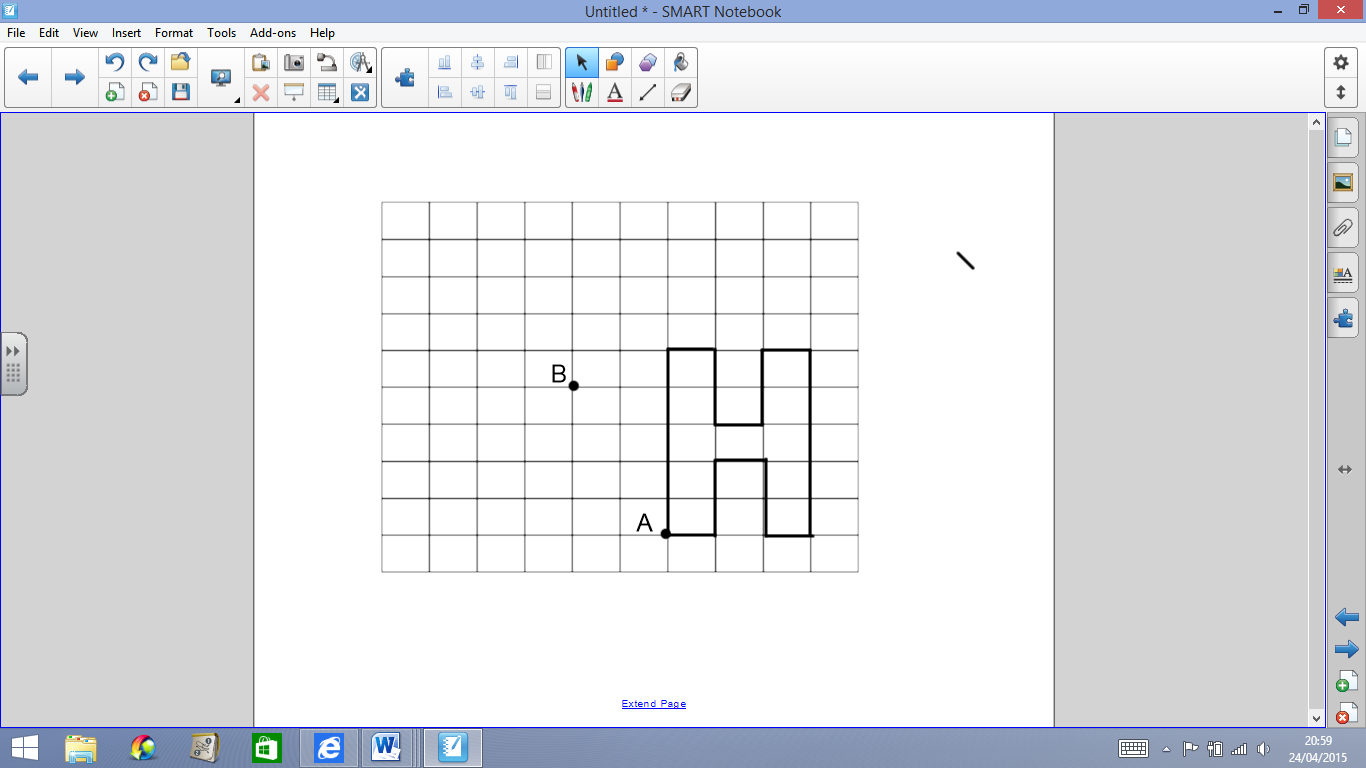 Describe HOW the shape has been translated (units up/down/left/right etc?    ___________________7.     Translate this triangle 5 units right and 4 units up. What are the co-ordinates of the corners in the new position:A:________B:________C:________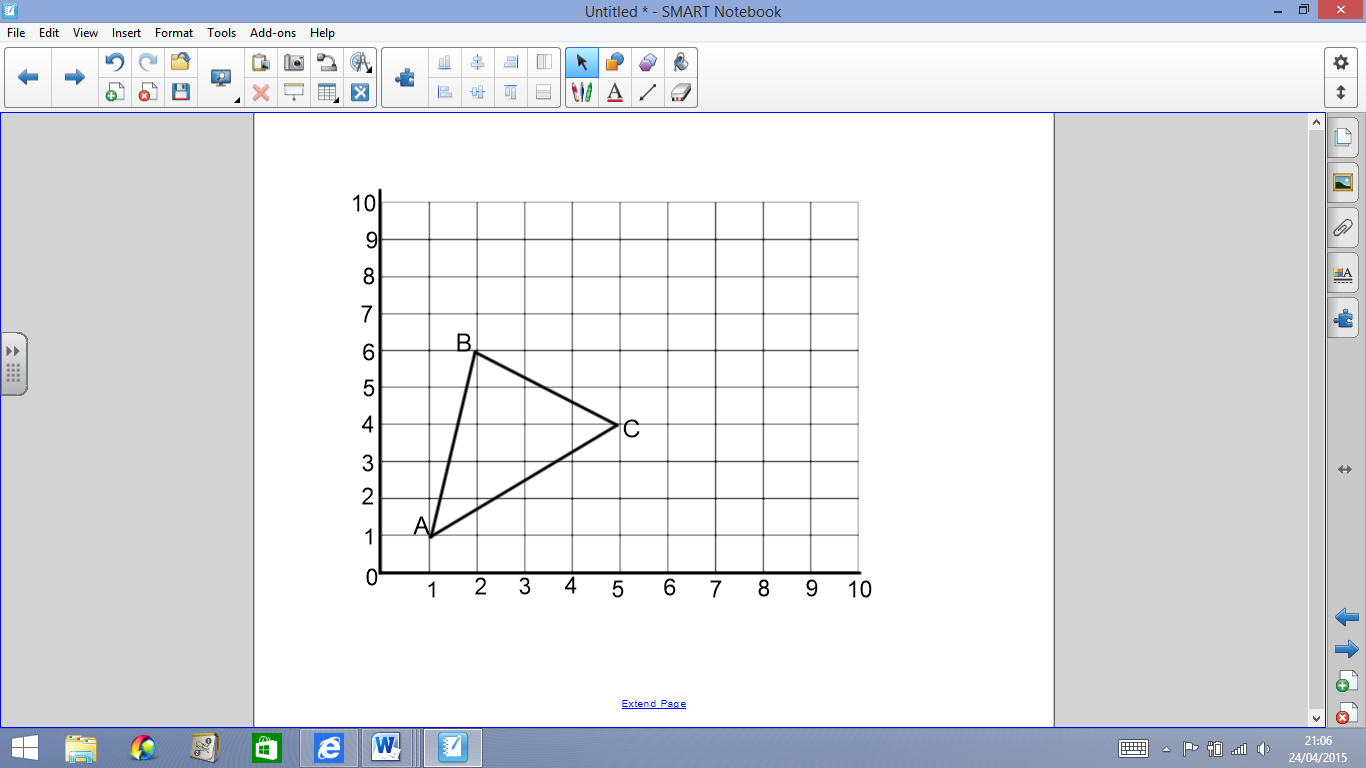 8.    Translate this trapezium 3 units left and 5 units down.What are the co-ordinates of the corners in the new position?A: _______B: _______C: _______D: _______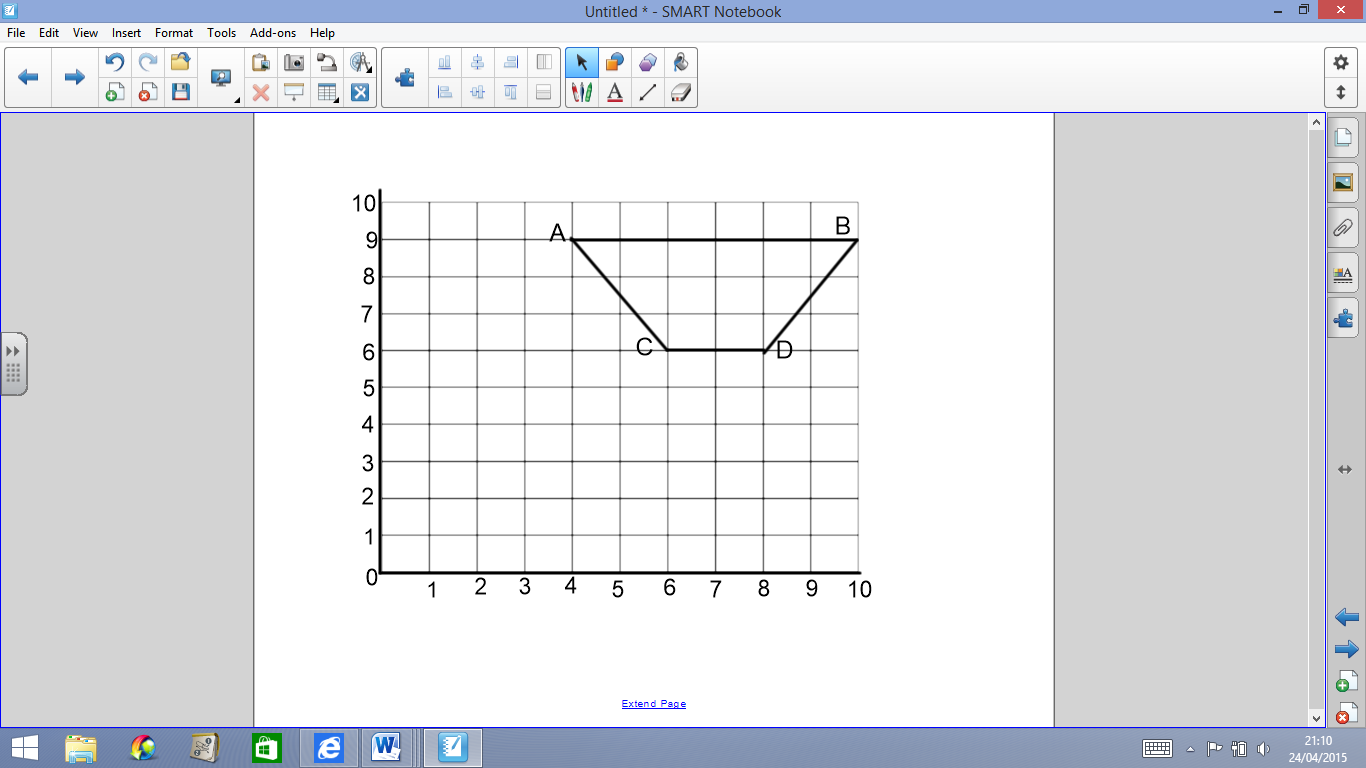 9. 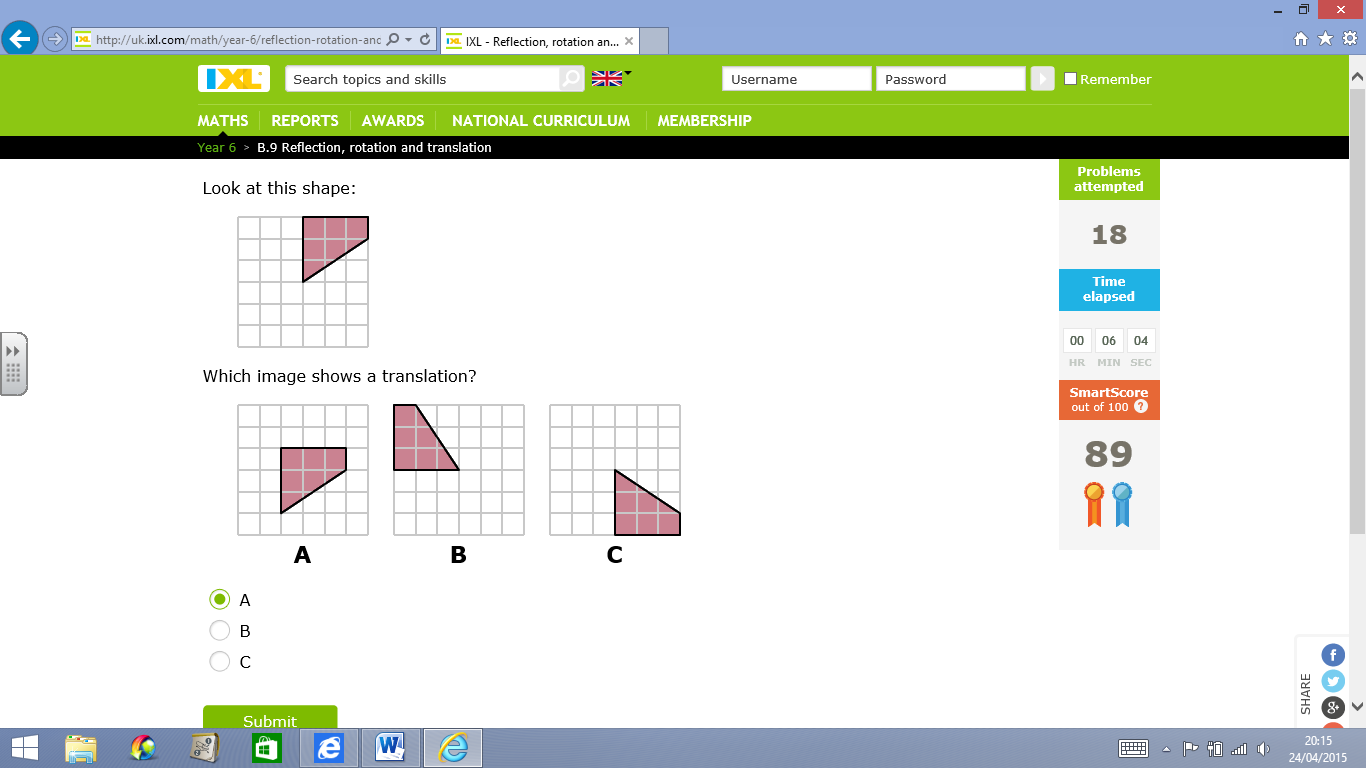 10.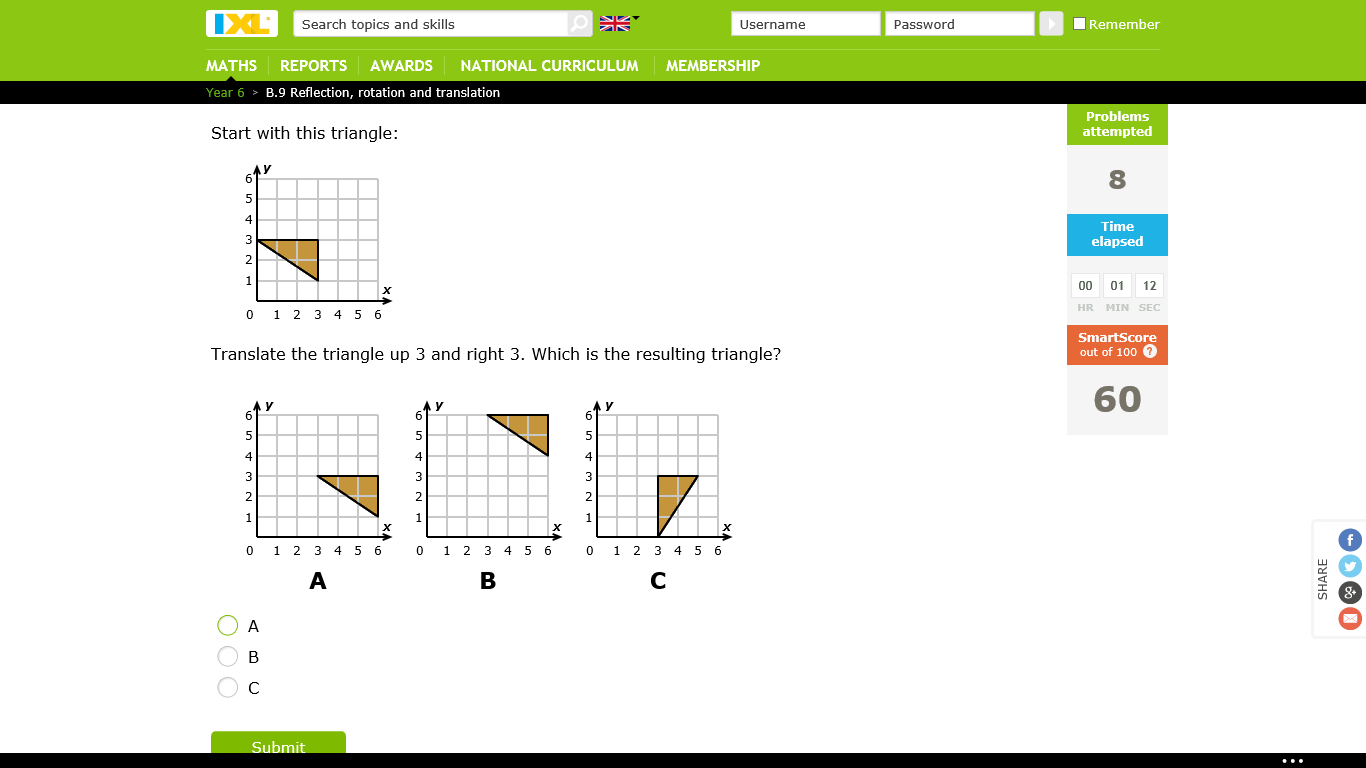 11.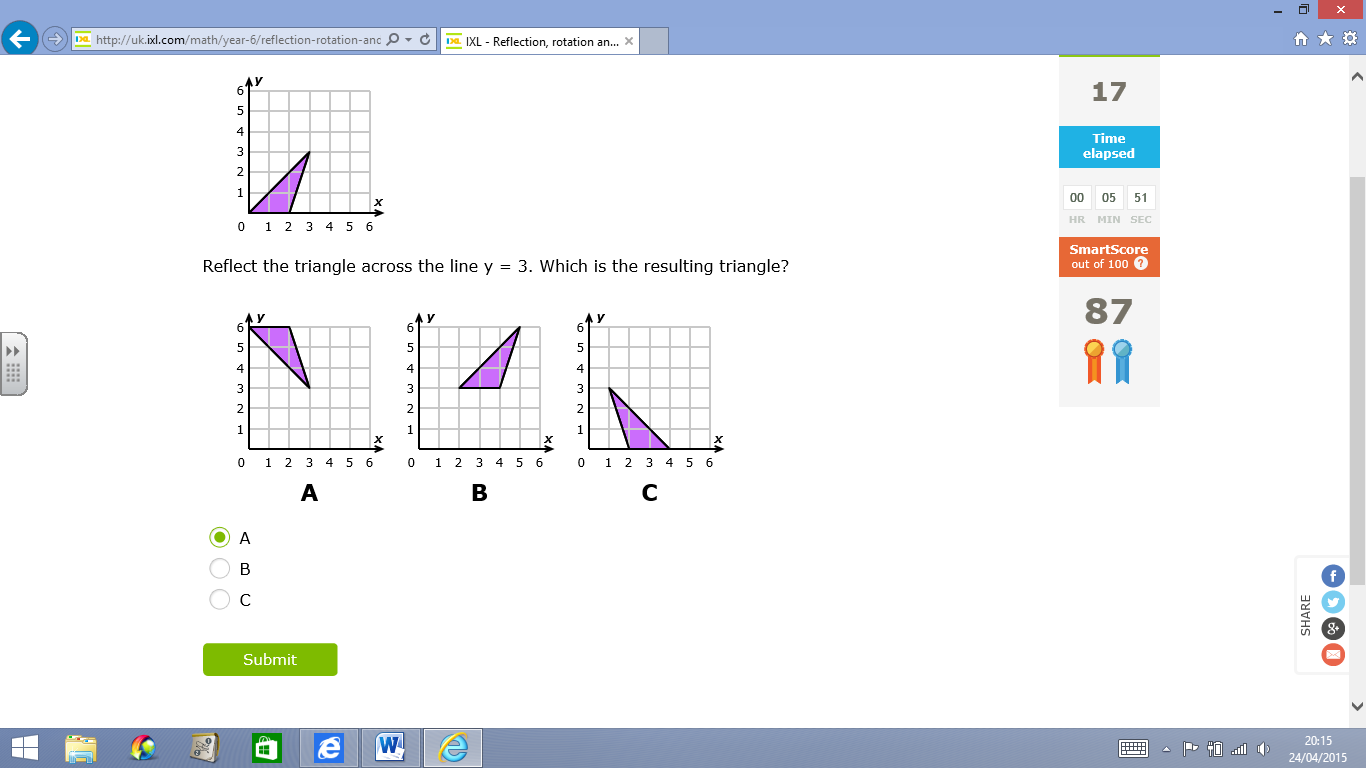 12.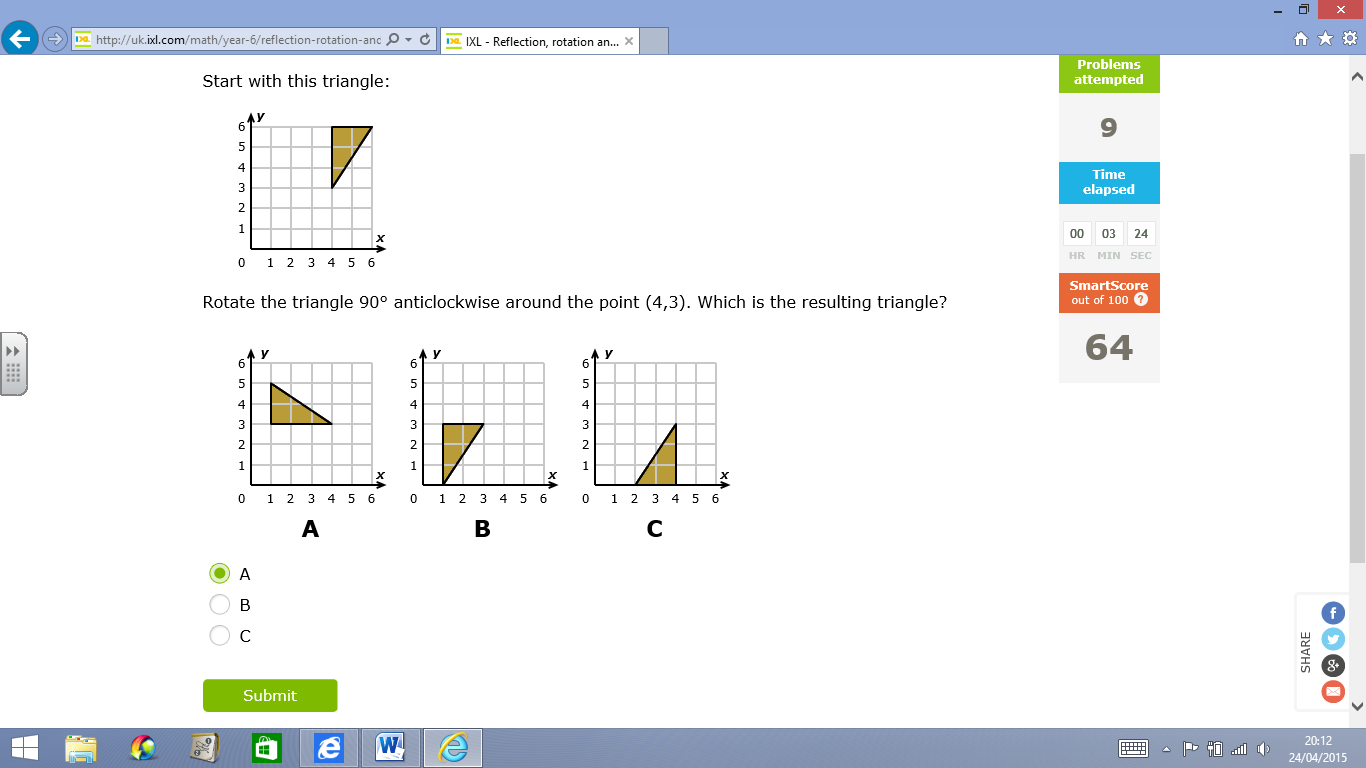 13.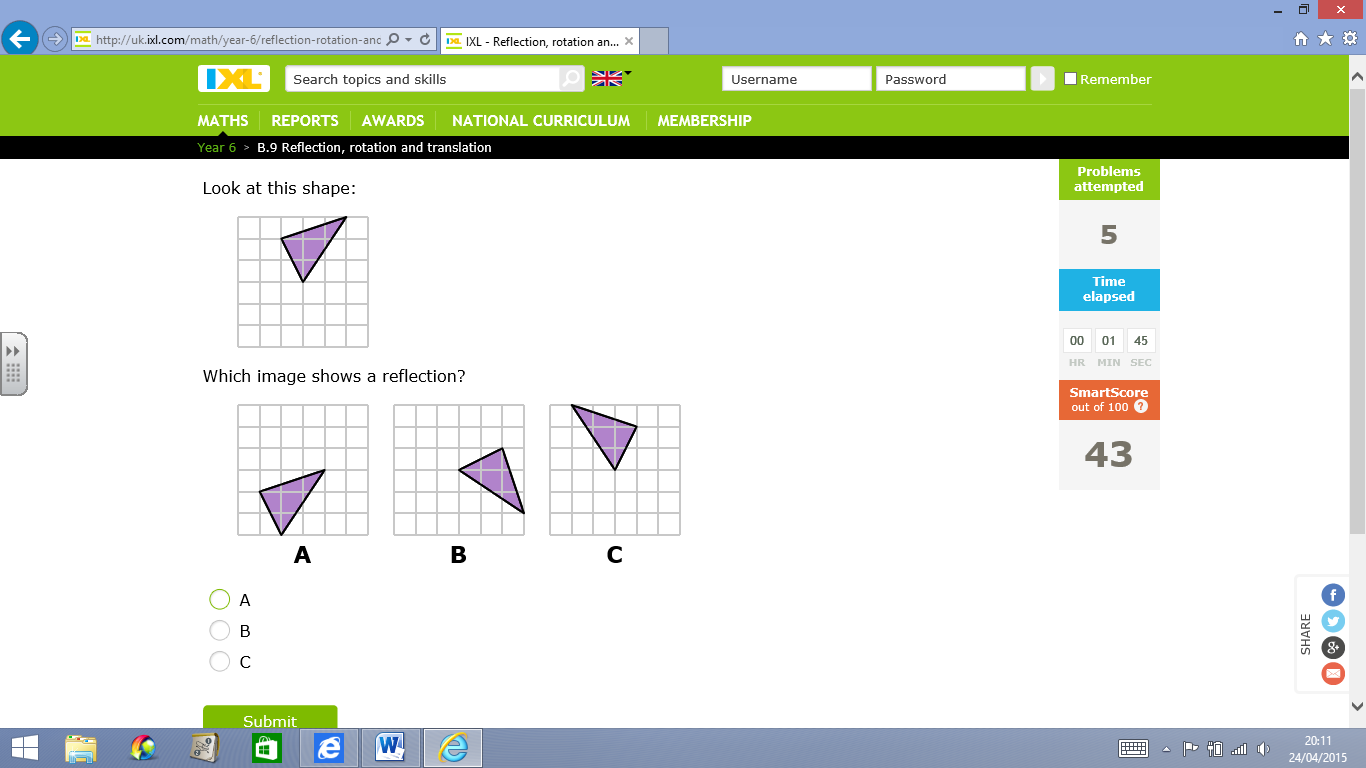 FINALLY:Describe: What is translating? What does it mean? _______________________________________________________________________________________________________________________________________________Give 2 top tips to help someone else translate shapes: ______________________________________________________________________________________________________________________________________________